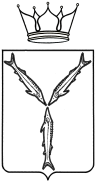 МИНИСТЕРСТВО КУЛЬТУРЫ САРАТОВСКОЙ ОБЛАСТИП Р И К А З         от ______________ № ________г. СаратовО внесении изменений в приказ министерства культуры области от 26 февраля 2019 года № 01-11/89В соответствии с постановлением Правительства Саратовской области от 24 марта 2006 года № 84-П «Об утверждении Положения о министерстве культуры Саратовской области»,ПРИКАЗЫВАЮ:Внести в приказ министерства культуры области от 26 февраля 2019 года № 01-11/89 «Об утверждении административного регламента по предоставлению министерством культуры Саратовской области государственной услуги «Осуществление оценки качества оказания общественно полезных услуг социально ориентированной некоммерческой организацией в сфере культуры» следующие изменения:в приложении:пункт 1.3.1 признать утратившим силу;пункт 1.3.2 изложить в следующей редакции:«1.3.2. Информацию по вопросам предоставления государственной услуги заявители могут получить:при обращении в Министерство (его структурное подразделение);на информационных стендах Министерства (в месте предоставления государственной услуги);на официальном сайте Министерства: www.mincult.saratov.gov.ru в разделе «Социально ориентированные некоммерческие организации» с указанием адреса электронной почты, по которому могут быть направлены запросы и получена запрашиваемая информация;на Едином портале государственных и муниципальных услуг (функций) по адресу: http://www.gosuslugi.ru/;в региональном реестре государственных и муниципальных услуг (функций).»пункт 2.13 дополнить абзацем пятым следующего содержания:«предоставления на бумажном носителе документов и информации, электронные образы которых ранее были заверены в соответствии с пунктом 7.2 части 1 статьи 16 Федерального закона № 210-ФЗ, за исключением случаев, если нанесение отметок на такие документы либо их изъятие является необходимым условием предоставления государственной услуги, и иных случаев, установленных федеральными законами.»;в пункте 3.17 подпункт 3 дополнить словами следующего содержания: «номер (идентификатор) государственной услуги в реестре государственных услуг;».Раздел III дополнить пунктами 3.24-3.25 следующего содержания:«Порядок исправления допущенных опечаток и ошибок в выданных в результате предоставления государственной услуги документах3.24. Внесение изменений и исправлений допущенных опечаток и (или) ошибок в выданные заключения производится в срок не более 5 рабочих дней со дня соответствующего обращения заявителя в Министерство путем издания соответствующего приказа, подписанного министром культуры области либо замещающим его должностным лицом. Подготовка такого приказа осуществляется специалистом отдела, указанного в п. 3.23 Административного регламента.Срок для направления заявителю извещения о внесении изменений и исправлений допущенных опечаток и (или) ошибок в выданное заключение - не позднее 1 рабочего дня, следующего за днем подписания соответствующего приказа.Варианты предоставления государственной услуги3.25. Различный порядок предоставления государственной услуги отдельным категориям заявителей, объединенных общими признаками, в том числе в отношении результата государственной услуги, за получением которого они обратились, не предусматривается. Государственная услуга предоставляется в едином порядке для всех категорий заявителей.». 2. Отделу организационной работы и информационных технологий организационно-технического управления (Курбатова Л.В.):2.1. Разместить настоящий приказ на официальном сайте министерства культуры области в сети «Интернет».2.2. Направить копию настоящего приказа в министерство информации и печати области для официального опубликования в течение дня после дня его подписания.3. Контроль за исполнением настоящего приказа оставляю за собой.И.о. министра  								    Т.В. Астафьева